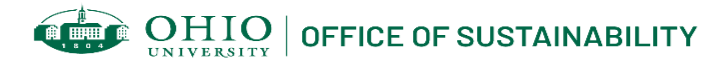 Hammock Stand Proposal	 Project description:Create OHIO hammock stand proposal: research best practices; survey stakeholders to determine preferred hammock stand locations; outline costs and benefits for installation of stand(s).	Resources available to students/faculty to complete project:Initial interview with staff member Project alignment to OHIO Sustainability & Climate Action Plan: Grounds (goal # 1)Student Life (goal # 1)Human Resources (goal # 2)Please send final project deliverables to sustainability@ohio.edu for tracking and reporting purposes. 